Takvim1)1300*750 piksellik dosya oluşturuyoruz2)Gradietten /Degrade aracı seçilir. Mavi tonlarında3)Resimler yerleştirilir.4)Reklamsız takvim kopyalanır.5)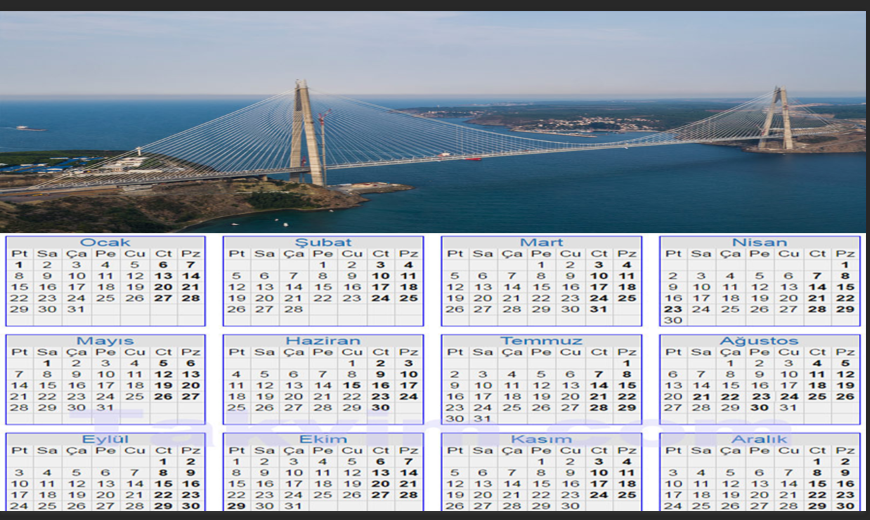 En son 2018 yılı için yazı oluşturulur.6)Metin yazısı yazılıp bir istanbul manzarası en üst katman olarak bırakılıp kırpma maskesi oluşturulur.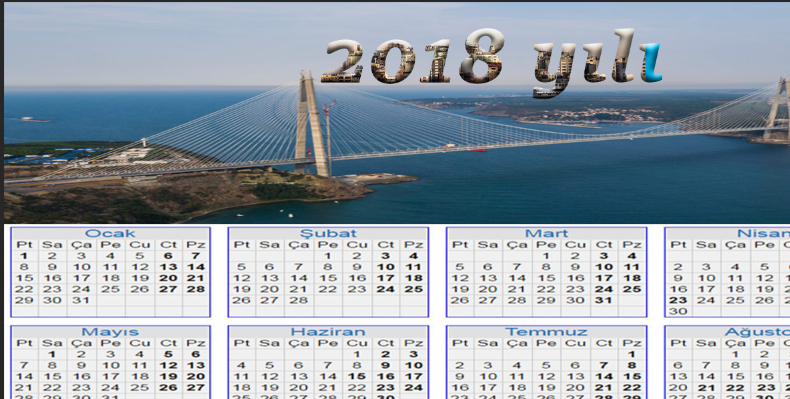 